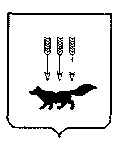 ПОСТАНОВЛЕНИЕ      АДМИНИСТРАЦИИ городского округа САРАНСК   от   « 30 »   мая   2016 г.                                                   		                     № 1816                                                                                Об утверждении документации по планировке территории,  ограниченной улицами А.Невского,  Евсевьева,  П. Морозова, Осипенко, Ульянова, Гагарина  г. СаранскаВ соответствии с Федеральным законом от 6 октября 2003 года № 131-ФЗ              «Об общих принципах организации местного самоуправления в Российской Федерации», статьями 45, 46 Градостроительного кодекса Российской Федерации,  постановлением Главы Администрации городского округа Саранск                                          от 1 августа 2006 года №2178 «О подготовке проектов планировки территорий городского округа Саранск, включая проекты межевания», с учетом протокола публичных слушаний по проектам планировки территории, проведенных 5 мая 2016 года, заключения о результатах публичных слушаний, опубликованного  18  мая   2016 года, иных прилагаемых документов Администрация городского округа Саранск постановляет:  1. Утвердить документацию по планировке территории,  ограниченной                  улицами А.Невского, Евсевьева, П. Морозова, Осипенко, Ульянова, Гагарина            г. Саранска (согласно приложению).2. Контроль за исполнением настоящего постановления возложить на Заместителя Главы Администрации городского округа Саранск – Директора Департамента перспективного развития. 3. Настоящее постановление вступает в силу со дня его официального опубликования.Глава  Администрации городского округа Саранск						       П.Н. ТултаевПриложение  к постановлению Администрации городского округа Саранск от « 30 »  мая  2016 года №1816Состав документации по планировке территории,  ограниченной                      улицами А.Невского, Евсевьева, П. Морозова, Осипенко, Ульянова, Гагарина г. Саранска№п/пНаименование документа1.Пояснительная записка2.Графическая часть2.1Схема планировки территории, схема границ зон планируемого размещения объектов местного значения2.2.Разбивочный чертеж красных линий 2.3.Схема расположения элемента планировочной  структуры2.4. Схема использования территории в период  подготовки проекта планировки территории2.5.Схема организации  улично-дорожной сети, которая включает  схему движения транспорта  2.6.Схема границ зон с особыми условиями использования территории2.7.Схема  вертикальной планировки  и инженерной подготовки территории2.8.Схема  инженерных сетей 